Les commentaires permettent de corriger les élèves. Tous ne sont pas obligés de publier  et ils peuvent se partager le travail.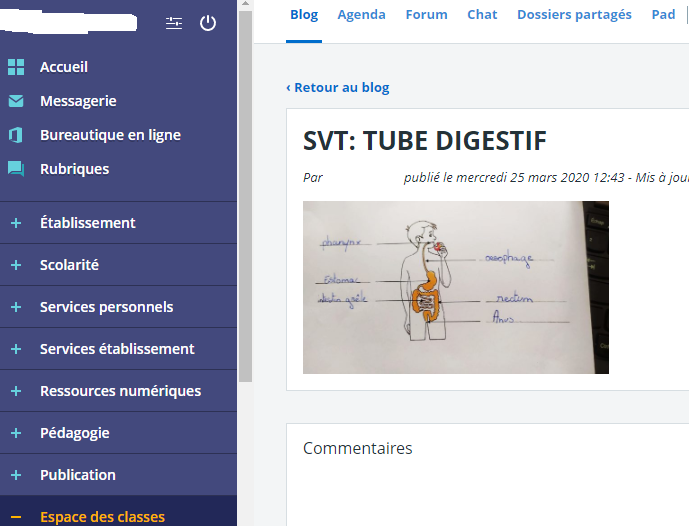 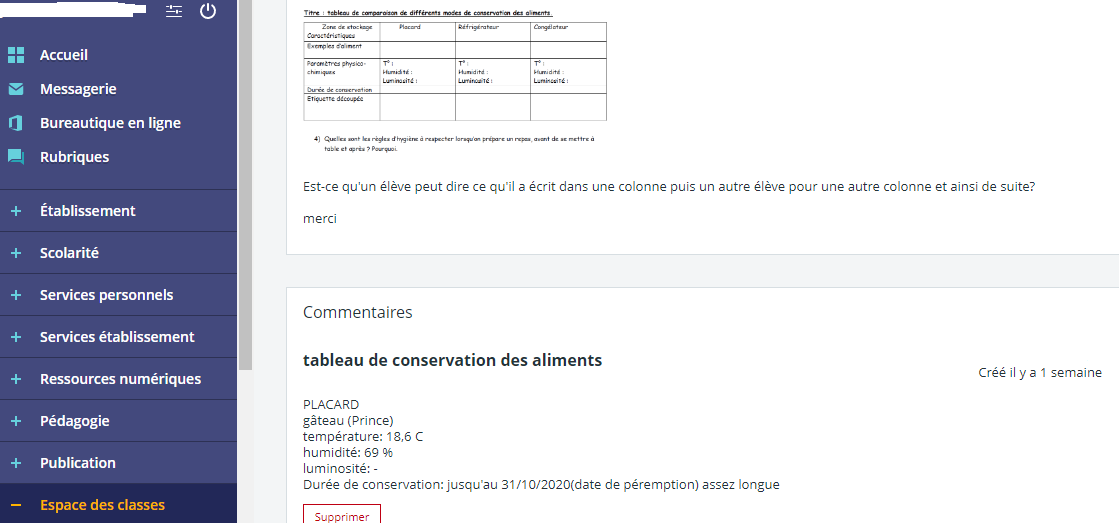 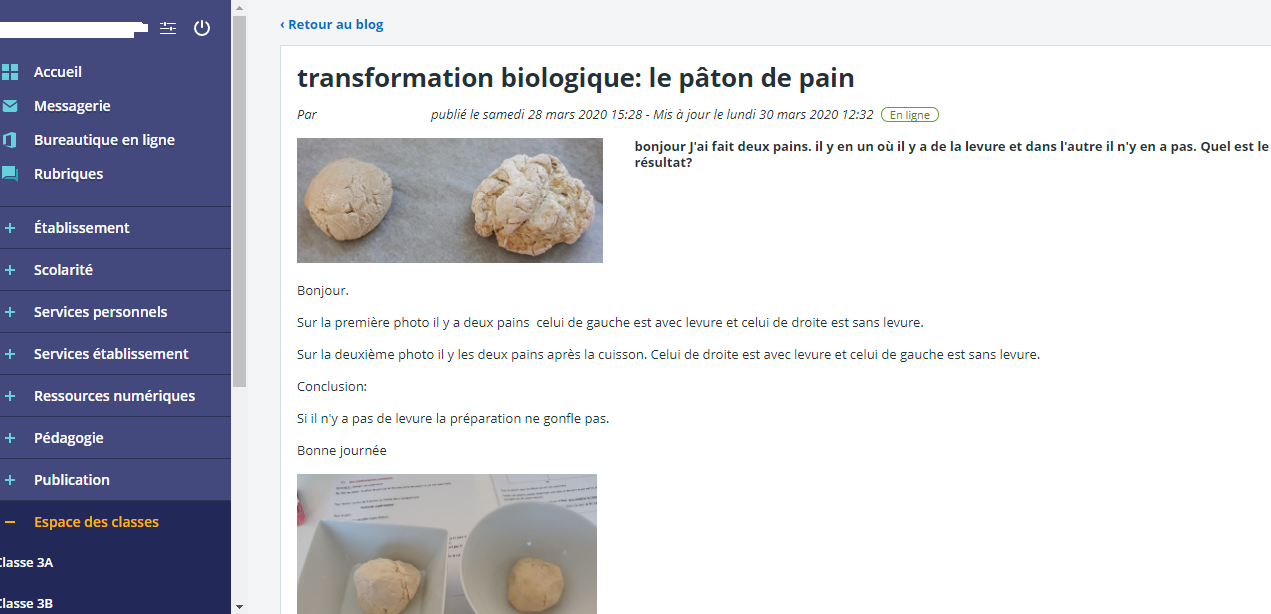 NIVEAUOrganisation des cours / la transformation des alimentsOrganisation des cours / la transformation des alimentsCLASSENom du professeurDurée totale pour l’élève :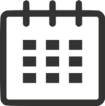 SEQUENCE DU … AU …  2020SEQUENCE DU … AU …  2020SEQUENCE DU … AU …  2020SEANCE 1SEANCE 2SEANCE 3PARTIESDébut du chapitre ACTIVITE N°1Correction de l’activité 1ACCES AU TRAVAIL A FAIRECahier de texte/devoirs Cahier de texte/devoirsCahier de texte/devoirs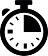                                          1h 1h1hOBJECTIFSDébuter le chapitreRéviser le tube digestifIdentifier les méthodes de conservation des alimentsCompléter un tableau et mesurerSe corrigerS’informer à partir d’une vidéo et compléter un texte.      Mots clés                              ODD, Tube digestif Hygiène-conservationHygiène-conservationConsignesLes objectifs de développement durable :  Répondre aux questions suivantes à l’aide des sites internet :Combien de personnes souffrent de la faim dans le monde ?Combien d’enfants, dans les pays en développement ont faim lorsqu’ils sont en classe ? Citer une des cibles (d’ici 2020 ou 2030) que vous trouvez importante. Expliquer pourquoi. Titre du chapitreCompléter le schéma du Tube digestif Répondre sur le cahier et sur le blogQuelles règles sont à respecter afin de conserver et de préparer des repas sains ? I. Conserver les aliments et préparer des repas. Activité 1 : compléter un tableau à partir d’échantillons  Consigne : 1.Réfléchissez où sont stockés les aliments chez vous.2.Découper une étiquette d’un aliment de chaque endroit de stockage et identifier sur l’étiquette, les conditions de conservation (date limite, température, conseils…..)3.Recopier sur une page entière du cahier puis le compléter à l’aide de vos échantillons et de vos recherches. 4.Venir échanger sur le blog sur votre travail1. Corriger le tableau (Blog) 2. Regarder les vidéos 3. Compléter le texte à trous du bilan Traces écrites (cahier de l’élève...)Questions et réponses Questions et réponsesBilan : Aliments, règles d’hygiène, micro-organismes pathogènes (qui rendent malades), Température de conservationModalités d’échanges prof/élèvesForum, mails, blog/devoirsForum, mails, blog/devoirsForum, mails, blog/devoirsRessources permettant aux élèves de réaliser la séance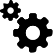 ODD :  un.org/sustainabledevelopment/fr/hunger/  Tube digestif : https://www.reseau-canope.fr/corpus/video/la-digestion-47.htmlhttps://www.reseau-canope.fr/corpus/anatomie-3d/homme#systeme-digestifhttps://lesfondamentaux.reseau-canope.fr/discipline/sciences/le-fonctionnement-du-corps-humain-et-la-sante/lalimentation/a-quoi-servent-les-aliments.htmlhttps://lesfondamentaux.reseau-canope.fr/discipline/sciences/le-fonctionnement-du-corps-humain-et-la-sante/lalimentation/les-roles-des-differents-repas-de-la-journee.htmlhttps://lesfondamentaux.reseau-canope.fr/discipline/sciences/le-fonctionnement-du-corps-humain-et-la-sante/lalimentation/avons-nous-tous-les-memes-besoins.htmlQuel substitut pour des élèves n’ayant pas accès au numérique ?- Documents de livres envoyésDocuments de livres envoyésOutils pour les professeurs pour construire des ressources similairesUtiliser le blog de l’entUtiliser le blog de l’entSEQUENCE DU … AU …  2020SEQUENCE DU … AU …  2020SEQUENCE DU … AU …  2020SEANCE 4SEANCE 5SEANCE 6PARTIESACTIVITE N°2ACTIVITE N°3ACTIVITE N°4ACCES AU TRAVAIL A FAIRECahier de texte/devoirs Cahier de texte/devoirsCahier de texte/devoirs                                         1h 1h1hOBJECTIFSRechercher une informationSe corrigerFormuler une hypothèseSuivre une recette (un protocole)Réaliser un dessin d’observation Extraire des informations d’un texte      Mots clés                                    Pain-levure Levure Levure, cellule ConsignesCorriger le bilan « texte à trous » et l’apprendreChercher une recette de pain et la publier sur le blogRéaliser l’expérience proposée si possible.Publier sur le blog pour que tout l’monde puisse avoir les résultats. Possibilité de faire le même travail pour es élèves qui ont une yaourtière.1.Observez les photographies.                                           2.Réalisez un dessin d’observation des levures (texte descriptif pour les légendes)Traces écrites (cahier de l’élève...)Comment sont produits certains de nos aliments ?Recette du pain : Quelle est l’action de la levure de boulangerie ? (A quoi sert la levure ?)Hypothèse : je pense que la levure……II. des transformations biologiques                                    Activité 2 : réaliser une expérience                                      Pour tester l’action des levures, je réalise deux manipulations et je complète le tableau.Activité 3 : observation de levures au microscopeModalités d’échanges prof/élèvesForum, mails, blog/devoirsForum, mails, blog/devoirsForum, mailsRessources permettant aux élèves de réaliser la séanceRecette adaptée en petite quantité. Possibilité de faire un pain et de faire cuire si les élèves sont accompagnés d’un adulte. Photographies de levures observées au microscope et texte descriptif afin d’ajouter une légende.Quel substitut pour des élèves n’ayant pas accès au numérique ?Recette à chercher dans un livre de cuisineOutils pour les professeurs pour construire des ressources similairesUtiliser le blog de l’entUtiliser le blog de l’entSEQUENCE DU … AU …  2020SEQUENCE DU … AU …  2020SEQUENCE DU … AU …  2020SEANCE 7SEANCE 8PARTIESCorrection Séance de révisionsACCES AU TRAVAIL A FAIRECahier de texte/devoirs Chat/classe virtuelle                                         1h 1hOBJECTIFSCorriger le travail et mutualiserRéviser et faire le point      Mots clésTransformation biologique ConsignesComparer son dessin à la correction envoyée. Ecrire ou coller le bilan Se tester en ligne : QCMPrévoir des questions à poser Se tester sur l’ensemble du chapitre : QCM…Traces écrites (cahier de l’élève...)Bilan micro-organismes, champignons. Cellule, noyau, une membrane et un cytoplasme.Transformation biologique Modalités d’échanges prof/élèvesForum, mails, blog/devoirsChat/classe virtuelleRessources permettant aux élèves de réaliser la séanceQuel substitut pour des élèves n’ayant pas accès au numérique ?Synthèse envoyée aprèsOutils pour les professeurs pour construire des ressources similairesTenir un chat/classe virtuelle